Announcements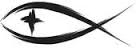 Meetings & EventsTuesday, April 26th													Evangelism 5pmWednesday, April 27th												Council 7pmSunday, May 1st														Voters Meeting after WorshipWednesday, May 4th													Elders 7pmATTENDANCE SHEETS	Please remember to fill out the attendance sheet you will find in your bulletin and leave it on the pew when you leave today.  The elders will collect them after the service.REGULAR VOTERS MEETING & BIRTHDAY CELEBRATION	There will be a regular quarterly Voters Meeting following worship on Sunday, May 1st.  As a special bonus, we will be celebrating the 90th birthday of Rita Merkey at this meeting with cake and refreshments.  Please plan on joining us as we congratulate Rita on her milestone birthday and deal with ministry issues for our church.STEWARDSHIP CORNERJohn 20:19 – “On the evening of that day, the first day of the week, the doors being locked where the disciples were for fear of the Jews, Jesus came and stood among them and said to them, ‘Peace be with you.’ ”  Fear is the opposite of faith.  That is the kind of cringing fear we have in the face of something that is hostile to us and more powerful than we are.  Jesus spends a lot of His time telling the disciples to not be afraid.  Our fears constantly hem us in and prevent us from following the Lord’s will.  But there is no need to fear.  Jesus has conquered.  No fear can keep us locked up.  We have been set free by Jesus for lives that declare His marvelous deeds.TRINITY LUTHERAN SCHOOL ENROLLMENT FOR THE FALL	Trinity Lutheran School is now enrolling students in Preschool through Grade 5 for the school year this fall.  Our classes are small, but our friendships are big, and we’d love to have you be a part of our family.  Registration information and forms are available in the school office from 8:00am-3:00pm Monday through Friday.TOGETHER FOR UKRAINE	A musical benefit concert to assist Ukraine will be held at the Ramsdell Theater on Friday, May 6th at 7:00pm.  The program will include some solo performances and local bands.  The numerous churches in our community are being asked to participate by asking their members to be a part of a mass choir along with the Manistee Choral Society to provide a beautiful group of singers.  Two rehearsals are being planned for the last two Mondays before the event.  Specific days and times will be coming soon.  Please consider joining us for an evening of music and song to assist Ukraine.ANNIVERSARIES & BIRTHDAYS FOR MAYRita Merkey Birthday									May 1stJohn Kline Birthday										May 7thJaci Van Voorst Birthday								May 13thPebbla Nelson Birthday									May 15thJack Nelson Birthday									May 19thLynn Hilliard Birthday									May 22ndRodney & Jerilyn Schimke Anniversary			May 23rdJerilyn Schimke Birthday								May 30thSERVING THIS MONTH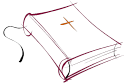 Greeters: Cathy Baker & Diane HansonAltar Guild: Bev LeSargeSERVING TODAY							SERVING NEXT WEEK 5/1/2022Pastor:  Rev. Jacob Sherry					Pastor:  Rev. Jacob SherryElder:  Ted Bromley							Elder:  Steve MyersAccomp:  William Bankstahl					Accomp:  William BankstahlAcolyte:  Aleah Blackmore					Acolyte:  Aubry LeSargeReader:  Pastor									Reader:  PastorATTENDANCE: 4/17/2022WORSHIP: 120						BIBLE STUDY: 0FIRST FRUITS TRACKER WEEK ENDING:  4/17/2022Offering Receipts:		$2,926.00				YTD Budget Receipts:	$52,220.11Weekly Budget Needs:	$2,755.42				YTD Budget Needs:		$44,086.72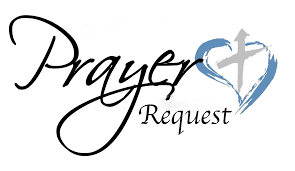 Special PrayersNellie Blakley								Lynda Byrd Meister						Steve SchimkeMcAnn Bradford							Pam Monroe								Cecil SomselMike Ennis									Jim Poellet									Terri VertalkaJeanne Firman								Shirley Poellet								Karen VoigtSteve Fredericks							Barbara Potter								Sheldon VoigtJoan Malmgren							Marge Reckow							Charles ZaludPrayers for Our MilitaryAndrew Burch, Jr., grandson of John & Loree Sprawka.Mark Granzotto with U.S. Navy in Bahrain, grandson of Rita MerkeyCarol Sprawka, daughter-in-law of John & Loree SprawkaDerek Sprawka, grandson of John & Loree SprawkaAlyssa & Trevor Eisenlohr siblings both with the U.S. Navy, friends of Janette & Fred MayIan Nelson, nephew of Jack and Pebbla NelsonTyge Nelson & family, nephew of Jack and Pebbla NelsonCapt. Tim Brandt at Madigan Medical Center, Fort Lewis, WA, son of Bruce & Debbie BrandtIf you wish to add someone’s name, please call or e-mail the church office.